Scuola Primaria Pietro MiccaVia Gattamelata  35— 20129 MilanoIL MIO PUNTEGGIO E’…………...…../ 55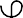 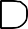 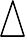 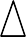 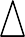 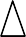 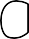 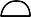 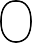 Prova ingresso — maggio 2015/2016MATEMATICA — Compone e esegue equivalenze tra numeri in base al valore posizionale Completa catene di numeri aggiungendo centinaia, decine, unitàNOME ……………………….…………...…………………………………………….……….…CLASSE 4° …….DATA ………………………………………………………………………………..……………….Prova ingresso — maggio 2015/2016 MATEMATICA — Completa sequenze e tabelleNOME ……………………….…………...…………………………………………….……….…CLASSE 4° …….DATA ………………………………………………………………………………..……………….Prova ingresso — maggio 2015/2016MATEMATICA — Esegue addizioni, sottrazioni e moltiplicazioni in colonna col cambioNOME ……………………….…………...…………………………………………….……….…CLASSE 4° …….DATA ………………………………………………………………………………..……………….Prova ingresso — maggio 2015/2016 MATEMATICA — risolve situazioni problematicheNOME ……………………….…………...…………………………………………….……….…CLASSE 4° …….DATA ………………………………………………………………………………..……………….1.	Compone e scompone numeri ed esegue equivalenze fra numeri…/102.	Completa catene di numeri aggiungendo centinaia, decine, unità…/53.	Completa sequenze e tabelle…/104.	Esegue calcoli mentali con addizioni e sottrazioni applicando strategie di calcolo…/65.	Esegue addizioni, sottrazioni e moltiplicazioni( a una cifra) in colonna con cambi…/106.	Risolve situazioni problematiche…/14  Componi o scomponi completando le uguaglianze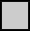 2k,2h,3da,5u = ………………………………………………………………4k, 2h, 1da, 7u =………………………………………………………………………………………………………………………………………… = 3619 3k, 2h, 3da, 1u =………………………………………………………….7k, 3da, 1u =……………………………………………………………………………………………………………………………………………. = 5401 9k, 2h, 2da =………………………………………………………………………………………………………………………………………………….. = 6044 8h, 7u =……………………………………………………………………………………………………………………………………………………….. = 1005  Componi o scomponi completando le uguaglianze2k,2h,3da,5u = ………………………………………………………………4k, 2h, 1da, 7u =………………………………………………………………………………………………………………………………………… = 3619 3k, 2h, 3da, 1u =………………………………………………………….7k, 3da, 1u =……………………………………………………………………………………………………………………………………………. = 5401 9k, 2h, 2da =………………………………………………………………………………………………………………………………………………….. = 6044 8h, 7u =……………………………………………………………………………………………………………………………………………………….. = 1005  Completa la tabella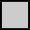 ……/1022……/5  Completa la tabella scrivendo il numero precedente e quello successivo  Completa la tabella scrivendo il numero precedente e quello successivo……/10  Applica le proprietà che ritieni opportune a calcola il risultato8 + 2 + 3 = …………………………………………………………………………………..13 + 7 + 4 = ……………………………………………………………………………….6 + 3 + 4 + 7 = ………………………………………………………………………..15 + 4 + 5  = …………………………………………………………………………….18— 13 = …………………………………………………………………………………..21—16 = …………………………………………………………………………………..3  Applica le proprietà che ritieni opportune a calcola il risultato8 + 2 + 3 = …………………………………………………………………………………..13 + 7 + 4 = ……………………………………………………………………………….6 + 3 + 4 + 7 = ………………………………………………………………………..15 + 4 + 5  = …………………………………………………………………………….18— 13 = …………………………………………………………………………………..21—16 = …………………………………………………………………………………..3……/6  Esegui le seguenti operazioni in colonna poi riporta il risultato567 + 682 = ………………………….	768—213 = ………………………427 + 1584 + 152 = ……………………….	58 x 6 = …………………………..2047 + 21 + 112 = ………………………	137 x 9 = ………………………….6632—2728 = ………………………………	804 x 5 =……………………………4007—2863 = …………………………….	72 : 8 = …………………………...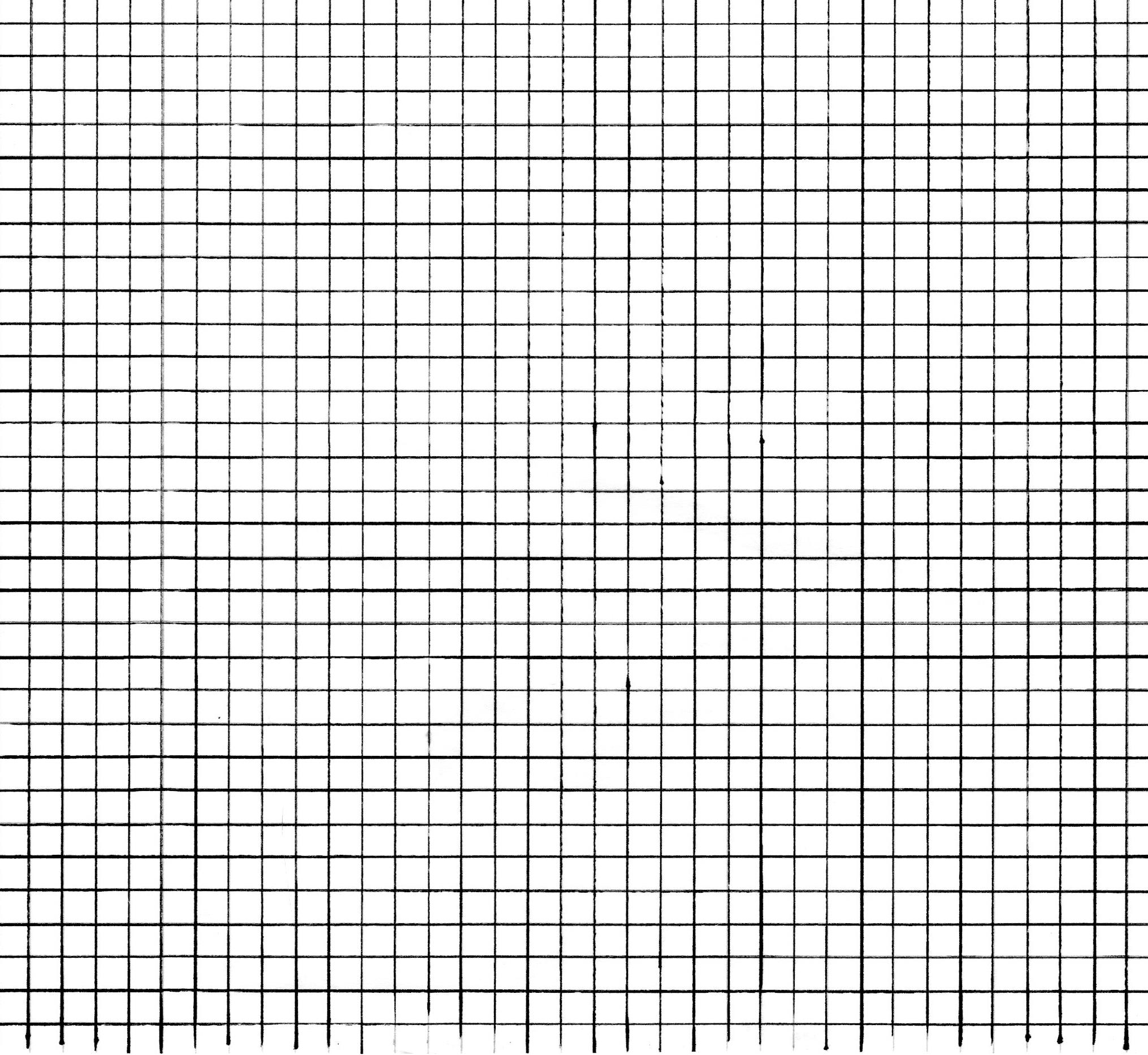 4  Esegui le seguenti operazioni in colonna poi riporta il risultato567 + 682 = ………………………….	768—213 = ………………………427 + 1584 + 152 = ……………………….	58 x 6 = …………………………..2047 + 21 + 112 = ………………………	137 x 9 = ………………………….6632—2728 = ………………………………	804 x 5 =……………………………4007—2863 = …………………………….	72 : 8 = …………………………...4……/10  Risolvi il seguente problemaIl pasticcere Antonio ha preparato 3 vassoi con 40 pasticcini ciascuno. Quanti sono i pasticcini in tutto?Alla fine della giornata conta i pasticcini rimasti: sono 22. Quanti pasticci- ni ha venduto Antonio nell’arco della giornata?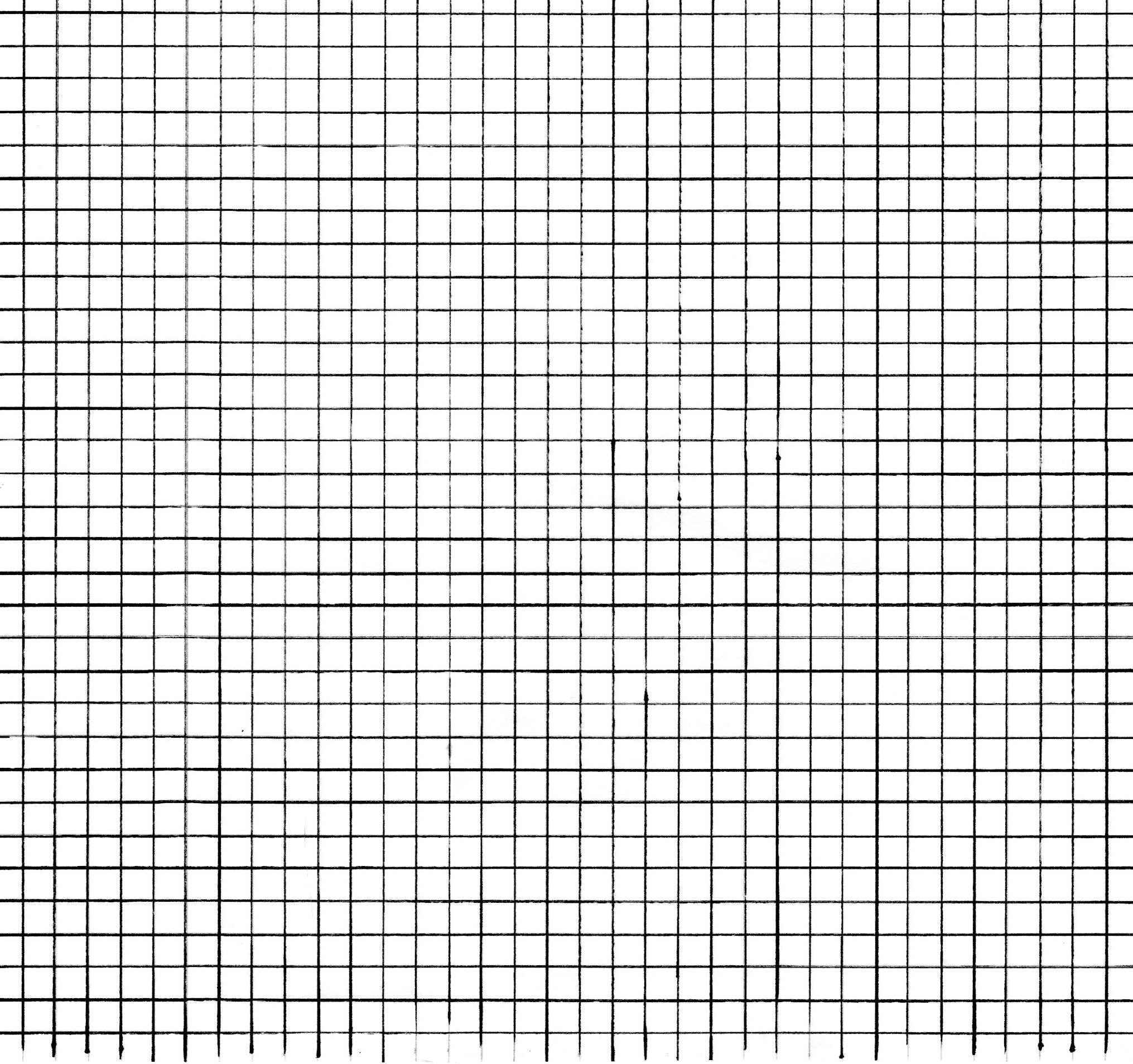 5  Risolvi il seguente problemaIl pasticcere Antonio ha preparato 3 vassoi con 40 pasticcini ciascuno. Quanti sono i pasticcini in tutto?Alla fine della giornata conta i pasticcini rimasti: sono 22. Quanti pasticci- ni ha venduto Antonio nell’arco della giornata?5……/14